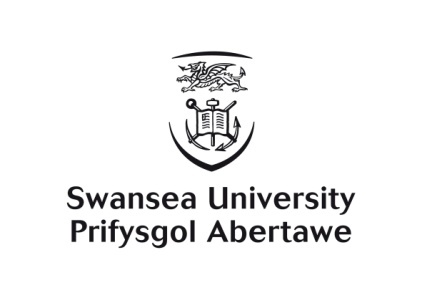 REQUEST TO REVIEW WITHDRAWAL OF STUDIESPlease use this form to request a review of an intention to impose suspension of studies for non- payment of tuition fees. SECTION A:  Student DetailsSECTION B:  Scheme DetailsSECTION C:	 Basis of Appeal (please continue on separate sheets if necessary)SECTION D:  Student SignatureSECTION E: DECISION OF PANELSurname:						Date of Birth:  Forenames:    Student Record Number:		Student Support Number (if known):Qualification and course name: Current Level of Study: Faculty: Home Department:  Signature:   Date: FOR OFFICE USE ONLY